Самый быстрый способ оплатыВ мобильном приложении и Сбербанк Онлайн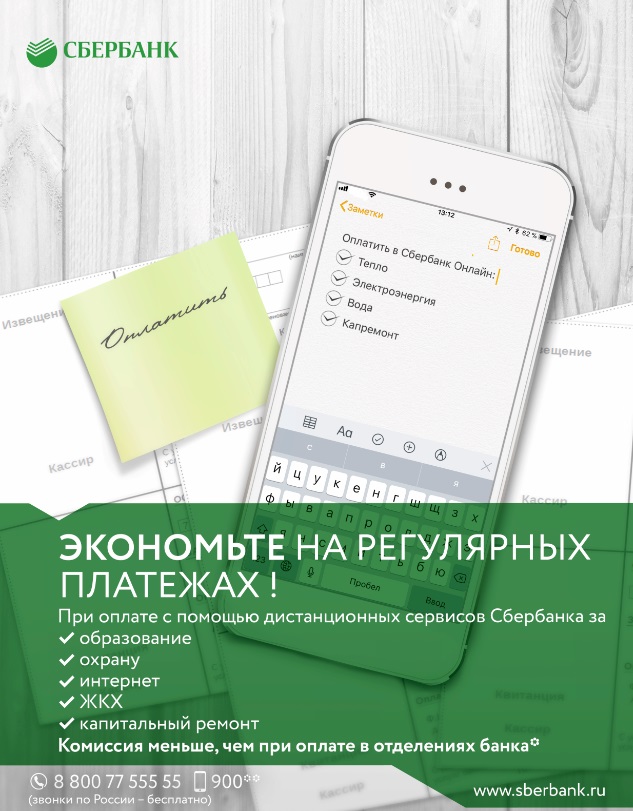 Уважаемые плательщики!Обращаем ваше внимание, что за все жилищно-коммунальныеуслуги можно оплатить с помощью сервисов СбербанкаБыстрый способ оплаты На терминалах и банкоматах Сбербанка:Уважаемые плательщики!Обращаем ваше внимание, что за все жилищно-коммунальныеуслуги можно оплатить с помощью сервисов СбербанкаБыстрый способ оплаты На терминалах и банкоматах Сбербанка:Оплата картой                                                               Оплата наличными Оплата картой                                                               Оплата наличными 1. Вставьте КАРТУ и введите ПИН-КОД2. Выберите « Платежи и переводы»3. Выберите «Поиск услуг и организаций»4. Наберите «Наименование организации» (Например: «Жилищный трест»)5.  Введите «Лицевой счет»6.  Проверьте адрес  7.  «Оплатить»8.  Нажмите «Напечатать чек»1. В меню выберите «Оплата других услуг наличными»2. Выберите «Мои платежи/Поиск организации»3. Выберите «Поиск по наименованию» или «Поиск по ИНН»4. Введите «Наименование организации» (Например: «Жилищный трест»)5. Введите «Лицевой счет»6. Проверьте адрес7. Сумму платежа (можно скорректировать)8. Подтвердите платеж и возьмите чек            Оплата по QR-КОДУ1.В меню выберите «ПЛАТЕЖИ» найдите: 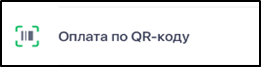 2.Считайте QR-КОД на Вашей квитанции 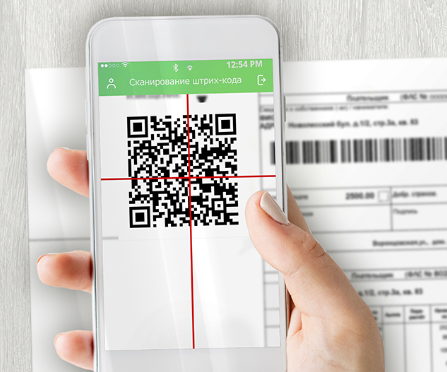 3. Подтвердите платеж          Оплата по карте1.Выберите раздел «Платежи» 2. Выберите вкладку «Остальное»3.В строке поиска введите наименование организации или ИНН (только цифры)4. Введите «Лицевой счет»5. Проверьте адрес6. Нажмите «Оплатить»По всем вопросам, вы можете обратиться в ближайшее отделение СбербанкаПо всем вопросам, вы можете обратиться в ближайшее отделение Сбербанка